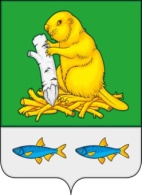 СОВЕТ НАРОДНЫХ ДЕПУТАТОВДЬЯЧЕНКОВСКОГО СЕЛЬСКОГО ПОСЕЛЕНИЯБОГУЧАРСКОГО МУНИЦИПАЛЬНОГО РАЙОНАВОРОНЕЖСКОЙ ОБЛАСТИРЕШЕНИЕот «15» мая 2019 г. № 247с. ДьяченковоОб утверждении Положения о порядке реализации правотворческой инициативы граждан в Дьяченковском сельском поселении Богучарского муниципального района Воронежской областиВ соответствии с Федеральным законом от 06.10.2003 № 131-ФЗ «Об общих принципах организации местного самоуправления в Российской Федерации», Уставом Дьяченковского сельского поселения Богучарского муниципального района Воронежской области, в целях реализации права граждан на осуществление местного самоуправления в Дьяченковском сельском поселении Богучарского муниципального района Воронежской области, Совет народных депутатов Дьяченковского сельского поселения Богучарского муниципального района Воронежской области р е ш и л:1. Утвердить Положение о порядке реализации правотворческой инициативы граждан Дьяченковского сельского поселения Богучарского муниципального района Воронежской области согласно приложению.2. Решение Совета народных депутатов Дьяченковского сельского поселения от 22.11.2005 № 25 «Об утверждении положения о правотворческой инициативе граждан в Дьяченковском сельском поселении» признать утратившим силу.3. Обнародовать настоящее решение на территории Дьяченковского сельского поселения.4. Решение вступает в силу после официального обнародования.5. Контроль за выполнением решения оставляю за собой.Глава Дьяченковского сельского поселения Богучарского муниципального районаВоронежской области                                                                    В.И.СыкаловПриложениек решению Совета народных депутатов Дьяченковского  сельского поселения Богучарского муниципального района Воронежской областиот 15.05.2019 № 247Положениео порядке реализации правотворческой инициативы граждан в Дьяченковском сельском поселении Богучарского муниципального района Воронежской области(далее – Положение)1. Общие положения1.1. Настоящее Положение разработано на основании Федерального закона от 06.10.2003 № 131-ФЗ «Об общих принципах организации местного самоуправления в Российской Федерации», Устава Дьяченковского сельского поселения Богучарского муниципального района Воронежской области, в целях реализации права граждан Российской Федерации на осуществление местного самоуправления посредством выдвижения правотворческой инициативы.1.2. Правотворческая инициатива граждан – внесение гражданами, проживающими в муниципальном образовании Дьяченковского сельского поселения Богучарского муниципального района Воронежской области и обладающими избирательным правом, проектов муниципальных правовых актов в Совет народных депутатов Дьяченковского сельского поселения Богучарского муниципального района Воронежской области, администрацию Дьяченковского сельского поселения Богучарского муниципального района Воронежской области (далее – органы местного самоуправления).2. Порядок формирования инициативной группы по реализации правотворческой инициативы2.1. Формирование инициативной группы по реализации правотворческой инициативы (далее – инициативная группа) осуществляется на основе волеизъявления граждан путем внесения их личных данных в подписные листы.Подписные листы изготавливаются по форме, установленной в приложении к настоящему Положению.Минимальная численность инициативной группы составляет один процент от числа граждан, проживающих на территории Дьяченковского сельского поселения Богучарского муниципального района Воронежской области, обладающих избирательным правом.2.2. Гражданин собственноручно ставит свою подпись в подписном листе.В подписном листе также указываются следующие данные о гражданине: фамилия, имя, отчество, год рождения (в возрасте 18 лет на день сбора подписей - дополнительно день и месяц рождения), адрес места жительства, серия и номер паспорта или заменяющего его документа, дата внесения подписи. Указанные данные вносятся в подписной лист гражданином собственноручно или по его просьбе лицом, собирающим подписи.2.3. Лицо, собирающее подписи, должно представить текст муниципального правового акта гражданам, ставящим свои подписи в подписные листы.3. Порядок внесения проекта нормативного правового акта в соответствующий орган местного самоуправления3.1. Инициативная группа вносит в соответствующий орган местного самоуправления проект муниципального правового акта, к которому прилагаются подписные листы с подписями членов инициативной группы. Подписные листы должны быть сброшюрованы в виде папок и пронумерованы.В сопроводительном письме к вносимому проекту должны быть указаны лица, уполномоченные представлять инициативную группу в процессе рассмотрения органом местного самоуправления правотворческой инициативы, в том числе докладчик по вносимому проекту муниципального правового акта, и заявляемое количество подписей, содержащихся в подписных листах.3.2. При приеме документов в соответствующем органе местного самоуправления проект муниципального правового акта и каждая папка с подписными листами заверяются печатью органа местного самоуправления.Уполномоченному члену инициативной группы выдается подтверждение в письменной форме о приеме проекта муниципального правового акта и подписных листов с указанием количества принятых подписных листов и заявленного количества подписей, даты и времени их приема.3.3. Соответствующий орган местного самоуправления в десятидневный срок со дня получения документов инициативной группы проводит проверку правильности оформления подписных листов и достоверности содержащихся в них сведений. Проверке подлежат все представленные инициативной группой подписи граждан.Орган местного самоуправления для проведения указанной проверки вправе привлекать специалистов, в том числе на договорной основе.Проверка проводится при обязательном участии представителя инициативной группы. О времени и месте проведения проверки документов орган местного самоуправления обязан письменно проинформировать уполномоченных лиц инициативной группы не позднее чем за два дня до ее проведения.3.4. Недостоверными подписями считаются:а) подписи лиц, не обладающих активным избирательным правом на выборах, и подписи граждан, указавших в подписном листе сведения, не соответствующие действительности, - при наличии официальной справки органа внутренних дел либо заключения эксперта, привлеченного к работе по проверке достоверности подписей;б) подписи граждан без указания каких-либо сведений, требуемых в соответствии с настоящим Положением;в) подписи граждан, выполненные от имени разных лиц одним лицом или от имени одного лица другим лицом, - на основании письменного заключения эксперта, привлеченного к работе по проверке их достоверности;г) подписи граждан, сведения о которых внесены в подписной лист нерукописным способом или карандашом;д) подписи граждан с исправлениями в дате внесения подписи в подписной лист гражданином и лицами, удостоверяющими подписные листы, если эти исправления специально не оговорены соответственно гражданином, лицами, удостоверяющими подписные листы;е) подписи граждан с исправлениями в соответствующих им сведениях о гражданах, если эти исправления специально не оговорены гражданином или лицами, удостоверяющими подписные листы;ж) все подписи в подписном листе в случаях, если подписной лист не заверен собственноручной подписью лица, проводившего сбор подписей, либо если эта подпись недостоверна, либо если в сведениях о лице, проводившем сбор подписей, в дате внесения подписи лицом, проводившим сбор подписей, имеются исправления, специально не оговоренные соответствующим лицом, собиравшим подписи;з) все подписи в подписном листе, изготовленном с нарушением требований, установленных настоящим Положением.3.5. В случае выявления в результате проведенной проверки данных о применении принуждения при сборе подписей, а также обнаружения фактов фальсификации в подписных листах (более чем 5 процентов от проверяемых подписей) орган местного самоуправления вправе не рассматривать проект муниципального правового акта, внесенный в порядке реализации правотворческой инициативы граждан.4. Агитация в поддержку правотворческой инициативы4.1. Инициативная группа с момента создания вправе проводить агитацию в поддержку правотворческой инициативы.4.2. Каждый гражданин имеет право беспрепятственной агитации в поддержку или против правотворческой инициативы с момента, когда ему станет известно о сборе подписей в поддержку правотворческой инициативы.4.3. Агитация может осуществляться через средства массовой информации, путем проведения собраний, встреч с жителями муниципального образования, дискуссий, распространения агитационных печатных материалов и иными не запрещенными законом методами.4.4. Расходы, связанные с проведением агитации, несет инициативная группа.5. Рассмотрение правотворческой инициативы в органах местного самоуправления5.1. Проект муниципального правового акта, внесенный в порядке правотворческой инициативы граждан, подлежит обязательному рассмотрению соответствующим органом местного самоуправления в течение трех месяцев со дня его внесения инициативной группой.5.2. Рассмотрение проекта решения Совета народных депутатов Дьяченковского сельского поселения Богучарского муниципального района Воронежской области проводится на его открытом заседании с участием уполномоченных представителей инициативной группы.5.3. Проект муниципального правового акта, внесенный в администрацию Дьяченковского сельского поселения Богучарского муниципального района Воронежской области, рассматривается главой Дьяченковского сельского поселения Богучарского муниципального района Воронежской области либо лицом, исполняющим его обязанности, с участием представителей инициативной группы.5.4. Проект муниципального правового акта, внесенный в порядке реализации правотворческой инициативы граждан, принимается в порядке, установленном для принятия соответствующего муниципального правового акта органа местного самоуправления.5.5. Мотивированное решение, принятое по результатам рассмотрения проекта муниципального правового акта, внесенного в порядке реализации правотворческой инициативы граждан, должно быть официально в письменной форме доведено до сведения внесшей его инициативной группы граждан, в лице ее уполномоченных представителей, в течение 10 дней со дня принятия решения.Приложениек Положению о порядке реализации правотворческой инициативы граждан Дьяченковского  сельского поселения Богучарского муниципального района Воронежской областиПодписной листМы, нижеподписавшиеся, поддерживаем внесение в (наименование органа местного самоуправления)в порядке реализации правотворческой инициативы граждан (наименование правового акта)Подписной лист удостоверяю: (фамилия, имя, отчество, адрес места жительства,серия и номер паспорта или заменяющего его документалица, собиравшего подписи)(подпись и дата)№ п/пФамилия, имя, отчествоГод рождения (в возрасте 18 лет - день и месяц рождения)Адрес места жительстваДанные паспорта или заменяющего его документаПодпись и дата её внесения